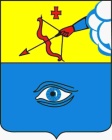 ПОСТАНОВЛЕНИЕ26.09.2019                                                                                                        № 24/12г. ГлазовО проведении  эко-ярмарки «Село-городу»  Руководствуясь Федеральным законом от 06.10.2003 № 131-ФЗ «Об общих принципах организации местного самоуправления в Российской Федерации», Федеральным законом от 28.12.2009 № 381-ФЗ «Об основах государственного регулирования торговой деятельности в Российской Федерации», Уставом муниципального образования «Город Глазов», П О С Т А Н О В Л Я Ю: 1. В рамках работы кластера «Север» по направлению развития «Город-село» провести 27 сентября 2019 года  с  11.00 часов до  21.30 часа эко-ярмарку «Село-городу».2. Местом проведения эко-ярмарки «Село-городу» определить площадь Свободы, центральная часть.3.  Настоящее постановление подлежит официальному опубликованию.4. Контроль   за   исполнением   постановления   возложить на заместителя Главы Администрации города Глазова  по  социальной политике.		Администрация муниципального образования «Город Глазов» (Администрация города Глазова) «Глазкар» муниципал кылдытэтлэн Администрациез(Глазкарлэн Администрациез)Глава города ГлазоваС.Н. Коновалов